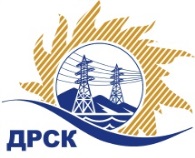 Акционерное Общество«Дальневосточная распределительная сетевая  компания»Протокол № 496/УКС-ВПзаседания закупочной комиссии по выбору победителя по открытому запросу цен на право заключения договора на выполнение работ«Мероприятия по строительству и реконструкции электрических сетей до 10 кВ для технологического присоединения потребителей (в том числе ПИР) на территории филиала «Приморские ЭС» (г. Большой Камень)». закупка № 2074 раздел 2.1.1.  ГКПЗ 2017      ЕИС – № 31705149045ПРИСУТСТВОВАЛИ: члены постоянно действующей Закупочной комиссии АО «ДРСК»  2-го уровня.Форма голосования членов Закупочной комиссии: очно-заочная.ВОПРОСЫ, ВЫНОСИМЫЕ НА РАССМОТРЕНИЕ ЗАКУПОЧНОЙ КОМИССИИ: О  рассмотрении результатов оценки заявок Участников.О признании заявок соответствующими условиям запроса цен.Об итоговой ранжировке заявок.О выборе победителя запроса цен.РЕШИЛИ:По вопросу № 1Признать объем полученной информации достаточным для принятия решения.Утвердить окончательные цены предложений участниковПо вопросу № 2         Признать АО   "Востоксельэлектросетьстрой" (680042, г. Хабаровск, ул. Тихоокеанская, д. 165), ООО  "ТЕХЦЕНТР"  (690105, г. Владивосток, ул. Снеговая, д.113В) удовлетворяющими по существу условиям запроса цен и принять их к дальнейшему рассмотрению.       По вопросу № 3     Утвердить итоговую ранжировку заявок       По вопросу № 4          Признать победителем запроса цен на выполнение работ «Мероприятия по строительству и реконструкции электрических сетей до 10 кВ для технологического присоединения потребителей (в том числе ПИР) на территории филиала «Приморские ЭС» (г. Большой Камень)» участника, занявшего первое место по степени предпочтительности для заказчика: АО   "Востоксельэлектросетьстрой" (680042, г. Хабаровск, ул. Тихоокеанская, д. 165) на условиях: стоимость предложения  790 000,00 руб. без учета НДС (932 200,00  руб. с НДС). Сроки выполнения работ: с момента заключения договора  до 30.08.2017 г. Условия оплаты: в течение 30 (тридцати)  календарных дней с даты подписания справки о стоимости выполненных работ КС-3. Гарантии выполненных работ: гарантия на своевременное и качественное выполнение работ, а также на устранение дефектов, возникших по вине Подрядчика в течение 36 месяцев с момента приёмки выполненных работ. Настоящая заявка имеет правовой статус оферты и действует до  30  сентября 2017 года.исполнитель Чуясова Е.Г.Тел. 397268город  Благовещенск«20» июня 2017 года№Наименование участника и его адресЦена заявки  на участие в закупке, руб., без НДС1АО   "Востоксельэлектросетьстрой"  (680042, г. Хабаровск, ул. Тихоокеанская, д. 165) 790 000,002ООО  "ТЕХЦЕНТР"  (690105, г. Владивосток, ул. Снеговая, д.113В)800 000,00  Место в итоговой ранжировкеНаименование и адрес участникаЦена заявки на участие в закупке без НДС, руб.1 местоАО   "Востоксельэлектросетьстрой"  (680042, г. Хабаровск, ул. Тихоокеанская, д. 165) 790 000,002 местоООО  "ТЕХЦЕНТР"  (690105, г. Владивосток, ул. Снеговая, д.113В)800 000,00  Ответственный секретарь Закупочной комиссии: Елисеева М.Г. _____________________________